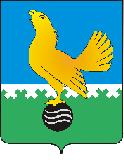 МУНИЦИПАЛЬНОЕ ОБРАЗОВАНИЕгородской округ Пыть-ЯхХанты-Мансийского автономного округа-ЮгрыАДМИНИСТРАЦИЯ ГОРОДАП О С Т А Н О В Л Е Н И ЕОб утверждении порядка предоставления субсидии в целях возмещения затрат в связи с реализацией мероприятий по благоустройству территории города Пыть-Яха (выполнение работ по содержанию и ремонту сооружения «Фонтан»)	В соответствии со статьей 78 Бюджетного кодекса Российской Федерации, Постановлением Правительства Российской Федерации от 18.09.2020 № 1492  «Об общих требованиях к нормативным правовым актам, муниципальным правовым актам, регулирующим предоставление субсидий, в том числе грантов в форме субсидий, юридическим лицам, индивидуальным предпринимателям, а также физическим лицам - производителям товаров, работ, услуг, и о признании утратившими силу некоторых актов Правительства Российской Федерации и отдельных положений некоторых актов Правительства Российской Федерации»:Утвердить порядок предоставления субсидии в целях возмещения затрат в связи с реализацией мероприятий по благоустройству территории города Пыть-Яха (выполнение работ по содержанию и ремонту сооружения «Фонтан»), согласно приложению №1.Считать утратившим силу постановления администрации города:- Постановление администрации города от 13.10.2017 № 259-па «О порядке предоставления субсидии в целях возмещения затрат, в связи с реализацией мероприятий по благоустройству и озеленению городских территорий»;- Постановление администрации города от 02.03.2018 № 37-па «О внесении изменения в постановление администрации города от 13.10.2017 № 259-па «О порядке предоставления субсидии в целях возмещения затрат в связи с реализацией мероприятий по благоустройству и озеленению городских территорий». Отделу по внутренней политике, связям с общественными организациями и СМИ управления по внутренней политике (О.В. Кулиш) опубликовать постановление в печатном средстве массовой информации «Официальный вестник» и дополнительно направить для размещения в сетевом издании в информационно-телекоммуникационной сети «Интернет» - pyt-yahinform.ru.Отделу по обеспечению информационной безопасности (А.А. Мерзляков) разместить постановление на официальном сайте администрации города в сети Интернет.Настоящее постановление вступает в силу после его официального опубликования. Контроль за выполнением постановления возложить на заместителя главы города (направление деятельности жилищно-коммунальные вопросы).Глава города Пыть-Яха                                                                           А.Н. Морозов Приложение №1к Постановлению администрации городаПорядокпредоставления субсидии в целях возмещения затрат в связи с реализациеймероприятий по благоустройству территории города Пыть-Яха(выполнение работ по содержанию и ремонту сооружения «Фонтан») (далее – Порядок)1. Общие положения о предоставлении субсидии1.1. Настоящий Порядок определяет цели, условия и порядок предоставления из бюджета города Пыть-Яха субсидии в целях возмещения затрат в связи с реализацией мероприятий по благоустройству территории города Пыть-Яха (выполнение работ по содержанию и ремонту сооружения «Фонтан»). 1.2. Основные понятия, используемые в настоящем Порядке: 1) субсидия - средства, предоставляемые из бюджета города Пыть-Яха в целях, указанных в пункте 1.3. настоящего Порядка (далее – Субсидия); 2) Получатели Субсидии - юридические лица (за исключением государственных (муниципальных) учреждений), индивидуальные предприниматели, организации жилищно-коммунального комплекса, пользователи муниципального имущества города Пыть-Яха, выполняющие работы по содержанию и ремонту сооружения «Фонтан»; 3) Выполнение работ по содержанию и ремонту сооружения «Фонтан» - выполнение работ по ремонту, техническому обслуживанию инженерного оборудования сооружений, в том числе содержание сооружения «Фонтан». Выполнение работ по монтажу средств автоматики, телемеханики, контрольно-измерительных приборов и их пуско-наладка.4) Соглашение – соглашение, заключенное между Получателем Субсидии и Главным распорядителем бюджетных средств, определяющее права, обязанности сторон, возникающие в связи с предоставлением субсидии, в соответствии с формой, утвержденной приказом комитета по финансам администрации города Пыть-Яха (далее – Соглашение). 1.3. Цель предоставления Субсидии - возмещение затрат в связи с реализацией мероприятий по благоустройству территории города Пыть-Яха (выполнение работ по содержанию и ремонту сооружения «Фонтан»), в соответствии с разделом 0500 «Жилищно-коммунальное хозяйство», подраздел 0503 «Благоустройство» в пределах лимитов бюджетных обязательств, утвержденных на очередной финансовый год в установленном порядке в рамках муниципальной программы «Содержание городских территорий, озеленение и благоустройство в городе Пыть-Яхе».1.4. Главным распорядителем бюджетных средств города Пыть-Яха, до которого в соответствии с бюджетным законодательством Российской Федерации, как получателю бюджетных средств доведены в установленном порядке лимиты бюджетных обязательств на предоставление субсидии на соответствующий финансовый год и плановый период, является администрация города Пыть-Яха (далее - Главный распорядитель бюджетных средств). 1.5. Управление по жилищно-коммунальному комплексу, транспорту и дорогам администрации города Пыть-Яха (далее Уполномоченный орган) – осуществляет функции от лица Главного распорядителя бюджетных средств: - организационное, информационное сопровождение мероприятий по предоставлению Субсидии; - проверка предоставленных документов на соответствие требованиям настоящего Порядка предоставления субсидии; - подготовку и согласование проекта распоряжения администрации города Пыть-Яха о предоставлении субсидии или об отказе в предоставлении субсидии; - прием выполненных работ, подписание актов на предоставление субсидии; - контроль за соблюдением Получателем субсидии условий и целей определенных настоящим Порядком; - прием отчетных форм от Получателя субсидии; - оформление и направление Получателю субсидии требования по возврату средств субсидии. 1.6. Категории Получателей Субсидии - юридические лица (за исключением государственных (муниципальных) учреждений), индивидуальные предприниматели, организации жилищно-коммунального комплекса. Пользователи муниципального имущества города Пыть-Яха, на основании заключенных сторонами договоров аренды, хозяйственного ведения, аренды по концессионному соглашению), выполняющие работы по содержанию и ремонту сооружения «Фонтан».1.7. Право на получение Субсидий имеют Получатели Субсидий, соответствующие следующим критериям: 1) наличие у организации (получателя субсидии) заключенного сторонами договора аренды, хозяйственного ведения, аренды по концессионному соглашению и т.д. муниципального имущества города Пыть-Яха (сооружение «Фонтан»).2) наличие регистрации в качестве юридического лица или индивидуального предпринимателя.1.8. Критериями отбора для получения субсидии на возмещение затрат в связи с выполнение работ по содержанию и ремонту сооружения «Фонтан» являются: 1)  Наличие опыта работ по содержанию территории, эксплуатации, технического обслуживания инженерного оборудования, сроком не менее одного года.2) Наличие квалифицированного персонала с опытом работы не менее года (инженерно-технический персонал и иные рабочие специальности). 1.9. Сведения о субсидии размещаются на едином портале бюджетной системы, официальном сайте администрации города Пыть-Яха при формировании проекта решения Думы города Пыть-Яха о бюджете муниципального образования на очередной финансовый год и плановый период. 2. Условия и порядок предоставления субсидии2.1. Уполномоченный орган, не позднее чем за десять календарных дней до даты начала приема заявлений, размещает на официальном сайте администрации города Пыть-Яха в разделе «Деятельность» - «Управление по жилищно-коммунальному комплексу, транспорту и дорогам» следующую информацию: - место, дата и время начала и окончание подачи заявлений и документов на предоставление субсидии; - наименование, место нахождения, почтовый адрес, адрес электронной почты Уполномоченного органа, проводящего в соответствии с настоящим Порядком прием документов; - источник субсидий; - категории и критерии Получателей субсидии; - перечень предоставляемых документов, а также требования, предъявляемые к их форме и содержанию с приложением форм представляемых документов; - нормативно правовые акты администрации города Пыть-Яха, регламентирующие предоставление субсидии (актуальные редакции); - форма Соглашения о предоставлении субсидии. 2.2. Требования, которым должны соответствовать Получатели Субсидии на первое число месяца, предшествующему месяцу, в котором планируется заключение Соглашения: 1) отсутствие просроченной задолженности по возврату в бюджет города Пыть-Яха субсидий, бюджетных инвестиций, предоставленных в соответствии с иными правовыми актами, а также иной просроченной задолженности по денежным обязательствам перед администрацией города Пыть-Яха, из бюджета которого планируется предоставление субсидии в соответствии с правовым актом; 2) претенденты на получение субсидии – юридические лица не должны находиться в процессе реорганизации (за исключением реорганизации в форме присоединения к юридическому лицу, являющемуся участником отбора, другого юридического лица), ликвидации, в отношении них не ведена процедура банкротства, деятельность претендента на получение субсидии не приостановлена в порядке, предусмотренном законодательством Российской Федерации, а претенденты на получение субсидии – индивидуальные предприниматели не должны прекратить деятельность в качестве индивидуального предпринимателя; 3) в реестре дисквалифицированных лиц должны отсутствовать сведения о дисквалифицированном руководителе, членах коллегиального исполнительного органа, лице, исполняющим функции единоличного исполнительного органа, или главном бухгалтере Получателей Субсидии, являющегося юридическим лицом, об индивидуальном предпринимателе и о физическом лице - производителе товаров, работ, услуг; 4) Получатели Субсидии не должны являться иностранными юридическими лицами, а также российскими юридическими лицами, в уставном (складочном) капитале которых доля участия иностранных юридических лиц, местом регистрации которых является государство или территория, включенные в утвержденный Министерством финансов Российской Федерации перечень государств и территорий, предоставляющих льготный налоговый режим налогообложения и (или) не предусматривающих раскрытия и предоставления информации при проведении финансовых операций (офшорные зоны), в совокупности превышает 50 процентов; 2.3. Для получения Субсидии в целях возмещения затрат в связи с реализацией мероприятий по благоустройству территории города Пыть-Яха (выполнение работ по содержанию и ремонту сооружения «Фонтан») получатели Субсидии не позднее 15 апреля текущего года, направляют в Уполномоченный орган письменное заявление по форме, согласно приложению 1 и приложению 1, 2 к заявлению настоящего Порядка. Заявление, поступившее в Уполномоченный орган, подлежит регистрации в течение одного рабочего дня. Одновременно с заявлением Заявители предоставляют следующие документы (копии заверенных документов): 2.3.1. Документ, удостоверяющий личность Заявителя (его представителя) и документы, подтверждающие полномочия Заявителя (его представителя). 2.3.2. Копия устава со всеми изменениями и дополнениями (для юридических лиц за исключением унитарных, муниципальных предприятий). 2.3.3. Копия свидетельства о постановке на учет в налоговом органе. 2.3.4. Перечень объектов (сооружений), требующих выполнения работ по содержанию и ремонту, с указанием адреса, сведений об объекте, срок выполнения ремонта, содержания объекта, по форме, согласно приложению 2 к настоящему Порядку. 2.3.5. Акты технического осмотра свидетельствующие о необходимости выполнения работ по ремонту и содержанию.2.3.6. Локальные сметные расчеты на выполнение работ по содержанию и ремонту сооружения «Фонтан». И иные документы, подтверждающие фактические затраты получателя субсидии.2.3.7. Выписку из реестра дисквалифицированных лиц или справки, письма об отсутствии сведений о дисквалифицированном руководителе, членах коллегиального органа, или главного бухгалтера, являющегося юридическим лицом, об индивидуальном предпринимателе или о физическом лице-производителе товаров, работ, услуг. 2.4. Документы, указанные в пункте 2.3. настоящего раздела, запрашиваются уполномоченным органом путем направления межведомственного запроса в соответствующие органы, но могут быть представлены организацией самостоятельно. 2.5. Документы, указанные в пункте 2.3 настоящего порядка, предоставляются либо в двух экземплярах, один из которых подлинник, представляемый для обозрения и подлежащий возврату заявителю, другой – копия документа, прилагаемая к заявлению, либо в виде нотариально удостоверенных копий документов. При приемке заявления специалист Уполномоченного органа осуществляет проверку представленных к заявлению копий документов на их соответствие с оригиналами и заверяет копии путем надписи «копия верна» с указанием фамилии, инициалов, должности и даты. 2.6. При подаче заявления посредством почтового отправления, все документы, прилагаемые к заявлению, должны быть нотариально заверены. 2.7. Заявление и приложенные к нему документы Получатель Субсидии, в сроки, указанные в извещении, предоставляет в Уполномоченный орган по адресу: Ханты-Мансийский автономный округ - Югра, г. Пыть-Ях, мкр. №2 «Нефтяников», д. 25, кабинет 109, с понедельника по пятницу с 9-00 час. до 17.00 час. 2.8. Заявление и приложенные к нему документы должны соответствовать следующим требованиям: 1) тексты документов должны быть написаны разборчиво, наименования юридических лиц - без сокращения, с указанием их мест нахождения. Фамилии, имена и отчества (последнее - при наличии) физических лиц, должны быть написаны полностью; 2) документы не должны иметь подчистки либо приписки, зачеркнутые слова и иные не оговоренные в них исправления, не должны быть исполнены карандашом, а также иметь повреждения, не позволяющие однозначно истолковать их содержание. 3) наличие согласия на публикацию в информационно-телекоммуникационной сети «Интернет» информации об Получателе Субсидии, о подаваемой Получателем Субсидии заявке, иной информации об Получателе субсидии, связанной с предоставлением Субсидии, а также согласие на обработку персональных данных (для физического лица). 2.9. Заявитель несет ответственность за полноту и достоверность предоставленной информации. 2.10. Уполномоченный орган в течение 10 (десяти) рабочих дней после поступления заявления о предоставлении субсидии обеспечивает рассмотрение документов указанных в пункте 2.3., в том числе на предмет соответствия требованиям, указанным в пункте 2.8. настоящего Порядка. 2.11. Уполномоченный орган, в течение 3 (трех) рабочих дней после проверки предоставленных Заявителями документов, подготавливает проект распоряжения администрации города Пыть-Яха о предоставлении субсидии либо письмо об отказе в предоставлении субсидии. Решение об отказе в предоставлении субсидии оформляется письмом на бланке Главного распорядителя бюджетных средств. 2.12. При получении отказа в предоставлении субсидии, до срока, указанного в извещении в соответствии с пунктом 2.1. настоящего Порядка Получатель субсидии имеет право направить заявление о предоставлении субсидии повторно. Повторное направление документов является новым обращением. 2.13. Решение о предоставлении субсидии с указанием Получателя Субсидии, размера субсидии в форме распоряжения администрации города Пыть-Яха принимается Главным распорядителем бюджетных средств не позднее десяти рабочих дней со дня внесения Уполномоченным органом проекта распоряжения администрации города в соответствии с пунктом 2.11. настоящего Порядка. 2.14. Основанием для отказа Получателю Субсидии в предоставлении субсидии, является: 1) несоответствие представленных Получателем Субсидии документов требованиям, определенных пунктом 2.2. настоящего Порядка и (или) непредставление (предоставление не в полном объеме) документов, указанных в пункте 2.3 настоящего Порядка; 2) недостоверность предоставленной Получателем Субсидии информации; 3) несоответствие заявителя категориям Получателей Субсидии в соответствии с пунктом 1.7. и (или) целям предоставления Субсидии, определенным пунктом 1.3. настоящего Порядка; 4) несоответствие заявителя критериям, указанным в пункте 1.8. настоящего Порядка; 2.15. Субсидия предоставляется в размере фактических затрат, понесенных Получателем Субсидии, в пределах доведенных лимитов бюджетных обязательств на предоставление Субсидии до главного распорядителя бюджетных средств, как получателя бюджетных средств и не выше размера, определенного Соглашением. Размер субсидии составляет 100% фактических затрат на выполнение работ по содержанию и ремонту, но не более лимитов бюджетных обязательств, предусмотренных решением Думы города Пыть-Яха о бюджете на соответствующий финансовый год и плановый период на реализацию муниципальной программы «Содержание городских территорий, озеленение и благоустройство в городе Пыть-Яхе».При расчете размера субсидии учитываются расходы, понесенные предприятием для выполнения работ по мероприятиям программы, в том числе:-	расходы на оплату труда;-	расходы на приобретение материалов, комплектующих, оборудования, ГСМ, вывоз и утилизация ТБО;-	уплату налогов, сборов, страховых взносов и иных обязательных платежей в бюджетную систему Российской Федерации;-	прочие расходы, непосредственно связанные с выполнением работ, связанных с содержанием и ремонтом сооружения «Фонтан».2.16. На основании распоряжения администрации города Пыть-Яха о предоставлении субсидии, в течение 10 рабочих дней Уполномоченный орган обеспечивает заключение Соглашения о предоставлении субсидии в целях возмещение затрат в связи с реализацией мероприятий по благоустройству территории города Пыть-Яха (выполнение работ по содержанию и ремонту сооружения «Фонтан»), в соответствии с формой, утвержденной приказом комитета по финансам администрации города Пыть-Яха. 2.16.1. Обязательным условием Соглашения является требование о включении в Соглашение условия, что в случае уменьшения Главному распорядителю как получателю бюджетных средств ранее доведенных лимитов бюджетных обязательств, приводящего к невозможности предоставления субсидии в размере, определенном в соглашении, рассматриваются новые условия соглашения или условие о расторжении соглашения при не достижении согласия по новым условиям. 2.17. Уполномоченный орган с момента принятия главным распорядителем бюджетных средств решения об отказе в предоставлении субсидии, в течение 3 (трех) рабочих дней с указанием причины отказа, письменно уведомляет заявителя об отказе в предоставлении субсидии. 2.18. Получатель Субсидии для возмещения понесенных затрат представляет в Уполномоченный орган, за исключением ранее предоставленных документов, указанных в пункте 2.3. настоящего Порядка, документы, подтверждающие фактически понесенные расходы: 1) договоры купли - продажи материалов, комплектующих, расходных материалов, платежные документы, подтверждающие оплату, используемых при выполнении работ по ремонту и содержанию, в том числе с материалами указанные в локальном сметном расчете, первичные учетные документы на их получение.  2) акты о приемке выполненных работ по форме КС-2, справки о стоимости выполненных работ и затрат по форме КС-3 подтверждающие фактическое выполнение работ (оказание услуг) или акты выполненных работ; 3) общий журнал производства работ; 4) исполнительная документация; Документы предоставляются ежеквартально при условии завершения работ, не позднее 10 числа месяца, следующего за отчетным периодом, за декабрь текущего года не позднее 20 декабря текущего года. Остатки субсидии, не использованные в отчетном финансовом году, в случаях, предусмотренных соглашением о предоставлении субсидий, подлежат возврату в бюджет города в 1 квартале текущего года. В случаях, установленных соглашением о предоставлении субсидии, возможно осуществление расходов, источником финансового обеспечения которых являются не использованные в отчетном финансовом году остатки субсидий, при согласовании с комитетом по финансам администрации города решения о наличии потребности в указанных средствах.2.19. К возмещению не принимаются фактические затраты Получателя Субсидии: 1) направленные на осуществление деятельности, не связанной с целью предоставления Субсидии; 2) виды работ, объем работ, стоимость не предусмотренные Соглашением; 3) затраты связанные с оплатой пени, штрафов, процентов по кредитам, инвестициям и прочим финансовым взысканиям, не относящиеся к цели предоставления Субсидии; 4) затраты, направленные на приобретение иностранной валюты, за исключением операций, осуществляемых в соответствии с валютным законодательством Российской Федерации при закупке (поставке) высокотехнологичного импортного оборудования, сырья и комплектующих изделий, а также приобретение оборудования и других основных средств. 2.20. Предоставляемые документы, указанные в пункте 2.18. настоящего Порядка должны соответствовать требованиям, указанным в подпунктах 1, 2 пункта 2.8. настоящего Порядка. 2.21. Документы предоставляются в двух экземплярах. 2.22. Получатель Субсидии несет ответственность за полноту и достоверность предоставленной информации, указанной в пункте 2.18. настоящего Порядка. 2.23. Уполномоченный орган в течение 5 (пяти) рабочих дней после получения документов, указанных в пункте 2.18. настоящего Порядка, осуществляет проверку предоставленных документов на соответствие Порядку предоставления субсидии, а именно:-	объем выполненных работ;-	соответствие выполненных работ условиям соглашения о предоставлении субсидии и заявке о предоставлении субсидии.2.24. Уполномоченный орган в течение 3 (трех) рабочих дней после проверки документов указанных в пункте 2.18 настоящего Порядка Получателя Субсидии, готовит установленные муниципальной программой документы к заявке на кассовый расход (платежные поручения) на перечисление межбюджетных трансфертов в форме субсидий (далее – информация к заявке) и направляет ее на согласование и подписание в адрес главного распорядителя бюджетных средств. Финансирование, возмещение затрат (фактически понесенных расходов) осуществляется за счет средств местного бюджета.2.25. Перечисление Субсидии осуществляется главным распорядителем бюджетных средств на расчетный или корреспондентский счет Получателя Субсидии, открытый в учреждениях Центрального банка Российской Федерации или кредитных организациях указанный в соглашении, в течение 10 рабочих дней со дня подписания Соглашения; 2.26. Основанием для отказа предоставления субсидии является: 1) предоставление не в полном объеме документов, указанных в пункте 2.18. настоящего Порядка; 2) несоответствие документов требованиям, указанных в подпунктах 1, 2 пункта 2.8. настоящего Порядка; 3) предъявление документов на предоставление субсидии, размера субсидии, превышающей сумму, предусмотренную Соглашением; 4) недостоверность предоставленной информации указанных в пунктах 2.18., 2.20. настоящего Порядка. 2.27. Получатель Субсидии после устранения замечаний, повторно, но не позднее срока действия Соглашения, направляет в адрес Уполномоченного органа документы на выплату субсидии. 2.28. Хранение документов о предоставлении и использовании субсидии в целях возмещения затрат в связи с реализацией мероприятий по благоустройству территории города Пыть-Яха (выполнение работ по содержанию и ремонту сооружения «Фонтан»), обеспечивает Уполномоченный орган в течение 5 лет. 2.29. Получатель субсидии признается уклонившимся от заключения Соглашения, если руководитель или лицо, действующее от имени руководителя, с предъявлением паспорта и документа, подтверждающего его полномочия, в течение 5 рабочих дней, после их уведомления, не явились для подписания Соглашения. 3. Требование к отчетности3.1. Получатель Субсидии не позднее 10 рабочего дня месяца, следующего за отчетным, представляет в Уполномоченный орган отчеты, определенные в Соглашении: - отчет о расходах, источником финансового обеспечения, которых является субсидия; - документы, подтверждающие произведенные расходы (договоры, акты приемки выполненных работ, справки о стоимости выполненных работ, выписки с банковского счета кредитной организации, платежные поручения и иные документы, связанные с выполнением работ). 3.2. Уполномоченный орган в течении 5 рабочих дней осуществляет проверку документов, указанных в пункте 3.1. настоящего Порядка, после чего документы, указанные в пункте 3.1. в течение 1 рабочего дня направляются в адрес Главного распорядителя бюджетных средств. 4. Требования об осуществлении контроля за соблюдением условий, целей и порядка предоставления субсидий и ответственности за их нарушение4.1. Главным распорядителем бюджетных средств, органами муниципального финансового контроля осуществляется обязательная проверка соблюдения условий, целей и порядка предоставления субсидии Получателями Субсидии. Проверка соблюдения целей предоставления субсидии осуществляется Уполномоченным органом в рамках своей компетенции на основании предоставляемых отчетов. Проверка соблюдения условий, целей и порядка предоставления субсидии осуществляется органами муниципального финансового контроля в установленном порядке. 4.2. Средства субсидии подлежат возврату в бюджет города Пыть-Яха в случае: 1) нарушения Получателем Субсидии условий, установленных при их предоставлении, выявленного по фактам проверок, проведенных главным распорядителем бюджетных средств, органом муниципального финансового контроля; 2) нецелевого использования субсидии; 3) наличия в документах недостоверной информации; 4) не достижение установленного значения показателя результатов предоставления субсидии. 4.3. Ответственность за достоверность документов представленных в соответствии с настоящим Порядком несет Получатель субсидии. 4.4. Меры ответственности за нарушение условий, целей и порядка предоставления субсидий: 4.4.1. При выявлении нарушений Получателем субсидии условий, целей и порядка предоставления субсидии, а также в случае не достижения значений результатов и показателей, указанных в пунктах 1.3., 2.17., 2.28. настоящего Порядка, в том числе выявленных по фактам проверок, проведенных Главным распорядителем как получателем бюджетных средств и органами муниципального финансового контроля, Уполномоченный орган в течение 5 рабочих дней со дня выявления случая, указанного в пункте 4.2. настоящего Порядка, направляет Получателю субсидии письменное требование о возврате в бюджет города Пыть-Яха субсидии, а также прекращает предоставление субсидии. 4.5. Главный распорядитель направляет Получателю субсидии Требование о возврате субсидии, указанное в пункте 4.4.1. настоящего Порядка должно быть исполнено Получателем субсидии в течение 15 рабочих дней с даты получения указанного требования. 4.6. В случае невыполнения Получателем субсидии в установленный срок требования о возврате субсидии, Главный распорядитель бюджетных средств принимает меры для взыскания данной субсидии. 4.7. Контроль возврата Получателем субсидии денежных средств в бюджет города Пыть-Яха осуществляет Главный распорядитель бюджетных средств.Приложение 1 к Порядку предоставления субсидии в целях возмещения затрат в связи с реализациеймероприятий по благоустройству территории города Пыть-Яха(выполнение работ по содержанию и ремонту сооружения «Фонтан»)Управление по жилищно-коммунальному комплексу, транспорту и дорогам администрации города Пыть-Яха от_________________________________ Ф.И.О. юридического лица _______________________________ ___________________________________ ___________________________________ ЗАЯВЛЕНИЕо предоставлении субсидииПрошу предоставить субсидию на ______________________________ ____________________________________________________________________________________________________________________________________ в соответствии с Порядком, утвержденным постановлением администрации города Пыть-Яха от ___.___.20__ № ____Опись документов, предусмотренных пунктами 2.3., 2.5. Порядка предоставления субсидии, прилагается.Приложение: на ________ листах в единственном экземпляре.Руководитель:___________________ ____________ ______________________(должность руководителя) (подпись) (инициалы, фамилия)м. п. (дата)Приложение 1 к заявлению предоставления субсидии целях возмещения затрат в связи с реализациеймероприятий по благоустройству территории города Пыть-Яха(выполнение работ по содержанию и ремонту сооружения «Фонтан»)Согласие на обработку персональных данных,в том числе на публикацию в информационно-телекоммуникационной сети «Интернет»Я, __________________________________________________________________ (фамилия, имя, отчество)в соответствии со статьей. 9 Федерального закона от 27.07.2006 № 152-ФЗ «О персональных данных» даю согласие управлению жилищно-коммунального комплексу, транспорту и дорогам администрации города Пыть-Яха (Уполномоченный орган), расположенного по адресу: Ханты-Мансийский автономный округ - Югра, г. Пыть-Ях, мкр. № 2 «Нефтяников», д. 25, кабинет 109, на обработку с использованием и без использования информационно-телекоммуникационной сети «Интернет» моих персональных данных, а именно: - фамилия, имя, отчество, - дата рождения, - сведения об образовании, профессии, - тип документа, удостоверяющего личность, - гражданство. Настоящее согласие предоставляется мной на осуществление действий в отношении моих персональных данных, включая сбор, систематизацию, накопление, хранение, уточнение (обновление, изменение), использование, передачу третьим лицам для осуществления действий по обмену информацией, обезличивание, блокирование персональных данных, а также осуществление любых иных действий, предусмотренных действующим законодательством Российской Федерации. Я проинформирован, что Уполномоченный орган гарантирует обработку моих персональных данных в соответствии с действующим законодательством Российской Федерации как неавтоматизированным, так и автоматизированным способами. Данное согласие может быть отозвано в любой момент по моему письменному заявлению. Я подтверждаю, что, давая такое согласие, я действую по собственной воле и в своих интересах. «_____»_______________20___г. _______________/____________/                                                             Подпись                Расшифровка подписи Приложение 2 к заявлению на предоставление субсидии целях возмещения затрат в связи с реализациеймероприятий по благоустройству территории города Пыть-Яха(выполнение работ по содержанию и ремонту сооружения «Фонтан») Согласие на публикацию (размещение) в информационно-телекоммуникационной сети «Интернет» информации об Получателе Субсидии, о подаваемом Получателем Субсидии предложении (заявке), иной информации об Получателе Субсидии, связанной с Получением СубсидииВ соответствии с Федеральным законом от 27.07.2006 № 152-ФЗ «О персональных данных», со статьей 152.1 Гражданского кодекса Российской Федерации __________________________________________ дает (наименование юридического лица, индивидуального предпринимателя, физического лица – производитель товаров, работ, услуг) свое согласие: - на осуществление Уполномоченным органом обязательных проверок достоверности сведений и документов, представленных ___________________________________________________________ в целях (наименование юридического лица) предоставления субсидии; - на публикацию (размещение) Уполномоченным органом в информационно-телекоммуникационной сети «Интернет» информации об Получателе Субсидии, о подаваемом Получателем Субсидии предложении (заявке), иной информации об Получателе Субсидии, связанной с поучением Субсидии._______________________________________________________(наименование должности)М.П. (при наличии)                        (подпись)      расшифровка подписи)